 Sobota 28.01.2023 r. - ELIMINACJE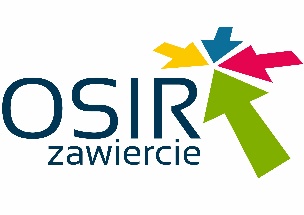             Niedziela 29.01.2023 r. – PÓŁFINAŁY I FINAŁY, HALA SPORTOWO WIDOWISKOWA OSIR II PRZY UL. BLANOWSKIEJ 40 hala OSIR II Zawiercie, ul. Blanowska 40hala OSIR II Zawiercie, ul. Blanowska 40hala OSIR II Zawiercie, ul. Blanowska 40hala OSIR II Zawiercie, ul. Blanowska 40hala OSIR II Zawiercie, ul. Blanowska 40hala OSIR II Zawiercie, ul. Blanowska 40hala OSIR II Zawiercie, ul. Blanowska 40hala OSIR II Zawiercie, ul. Blanowska 40hala OSIR II Zawiercie, ul. Blanowska 40hala przy Szkole Podstawowej w Kroczycach ul. Sienkiewicza 7hala przy Szkole Podstawowej w Kroczycach ul. Sienkiewicza 7hala przy Szkole Podstawowej w Kroczycach ul. Sienkiewicza 7hala przy Szkole Podstawowej w Kroczycach ul. Sienkiewicza 7hala przy Szkole Podstawowej w Kroczycach ul. Sienkiewicza 7hala przy Szkole Podstawowej w Kroczycach ul. Sienkiewicza 7hala przy Szkole Podstawowej w Kroczycach ul. Sienkiewicza 7hala przy Szkole Podstawowej w Kroczycach ul. Sienkiewicza 7GRUPA AGRUPA AGRUPA AGRUPA AGRUPA AGRUPA AGRUPA AGRUPA AGRUPA AGRUPA BGRUPA BGRUPA BGRUPA BGRUPA BGRUPA BRKS RadomskoRKS RadomskoRKS RadomskoRKS RadomskoRKS RadomskoRKS RadomskoRKS RadomskoRKS RadomskoRKS RadomskoRKS RadomskoCRACOVIA KrakówCRACOVIA KrakówCRACOVIA KrakówCRACOVIA KrakówCRACOVIA KrakówCRACOVIA KrakówCRACOVIA KrakówCRACOVIA KrakówHUTNIK KrakówHUTNIK KrakówHUTNIK KrakówHUTNIK KrakówHUTNIK KrakówHUTNIK KrakówHUTNIK KrakówHUTNIK KrakówHUTNIK KrakówHUTNIK KrakówSKALNIAK KroczyceSKALNIAK KroczyceSKALNIAK KroczyceSKALNIAK KroczyceSKALNIAK KroczyceSKALNIAK KroczyceSKALNIAK KroczyceSKALNIAK KroczycePOLONIA BytomPOLONIA BytomPOLONIA BytomPOLONIA BytomPOLONIA BytomPOLONIA BytomPOLONIA BytomPOLONIA BytomPOLONIA BytomPOLONIA BytomWESTOVIA TarnówWESTOVIA TarnówWESTOVIA TarnówWESTOVIA TarnówWESTOVIA TarnówWESTOVIA TarnówWESTOVIA TarnówWESTOVIA TarnówZAGŁĘBIE DąbrowskieZAGŁĘBIE DąbrowskieZAGŁĘBIE DąbrowskieZAGŁĘBIE DąbrowskieZAGŁĘBIE DąbrowskieZAGŁĘBIE DąbrowskieZAGŁĘBIE DąbrowskieZAGŁĘBIE DąbrowskieZAGŁĘBIE DąbrowskieZAGŁĘBIE DąbrowskieGKS JastrzębieGKS JastrzębieGKS JastrzębieGKS JastrzębieGKS JastrzębieGKS JastrzębieGKS JastrzębieGKS JastrzębieKOLBUSZOWIANKA KolbuszowaKOLBUSZOWIANKA KolbuszowaKOLBUSZOWIANKA KolbuszowaKOLBUSZOWIANKA KolbuszowaKOLBUSZOWIANKA KolbuszowaKOLBUSZOWIANKA KolbuszowaKOLBUSZOWIANKA KolbuszowaKOLBUSZOWIANKA KolbuszowaKOLBUSZOWIANKA KolbuszowaKOLBUSZOWIANKA KolbuszowaAFC BLUE BOYS DublinAFC BLUE BOYS DublinAFC BLUE BOYS DublinAFC BLUE BOYS DublinAFC BLUE BOYS DublinAFC BLUE BOYS DublinAFC BLUE BOYS DublinAFC BLUE BOYS DublinWynikWynikmecz 19.30-9.509.30-9.50HUTNIK KrakówHUTNIK KrakówHUTNIK KrakówKOLBUSZOWIANKA KolbuszowaKOLBUSZOWIANKA KolbuszowaKOLBUSZOWIANKA Kolbuszowamecz 19.30-9.509.30-9.50SKALNIAK KroczyceAFC BLUE BOYS DublinAFC BLUE BOYS DublinAFC BLUE BOYS Dublinmecz 29.55-10.159.55-10.15POLONIA BytomPOLONIA BytomPOLONIA BytomZAGŁĘBIE DąbrowskieZAGŁĘBIE DąbrowskieZAGŁĘBIE Dąbrowskiemecz 29.55-10.159.55-10.15WESTOVIA TarnówGKS JastrzębieGKS JastrzębieGKS Jastrzębiemecz 310.20-10.4010.20-10.40RKS RadomskoRKS RadomskoRKS RadomskoHUTNIK KrakówHUTNIK KrakówHUTNIK Krakówmecz 310.20-10.4010.20-10.40CRACOVIA KrakówSKALNIAK KroczyceSKALNIAK KroczyceSKALNIAK Kroczycemecz 410.45-11.0510.45-11.05KOLBUSZOWIANKA KolbuszowaKOLBUSZOWIANKA KolbuszowaKOLBUSZOWIANKA KolbuszowaPOLONIA BytomPOLONIA BytomPOLONIA Bytommecz 410.45-11.0510.45-11.05AFC BLUE BOYS DublinWESTOVIA TarnówWESTOVIA TarnówWESTOVIA Tarnówmecz 511.10-11.3011.10-11.30RKS RadomskoRKS RadomskoRKS RadomskoZAGŁĘBIE DąbrowskieZAGŁĘBIE DąbrowskieZAGŁĘBIE Dąbrowskiemecz 511.10-11.3011.10-11.30CRACOVIA KrakówGKS JastrzębieGKS JastrzębieGKS Jastrzębiemecz 611.35-11.5511.35-11.55HUTNIK KrakówHUTNIK KrakówHUTNIK KrakówPOLONIA BytomPOLONIA BytomPOLONIA Bytommecz 611.35-11.5511.35-11.55SKALNIAK KroczyceWESTOVIA TarnówWESTOVIA TarnówWESTOVIA Tarnówmecz 712.00-12.2012.00-12.20RKS RadomskoRKS RadomskoRKS RadomskoKOLBUSZOWIANKA KolbuszowaKOLBUSZOWIANKA KolbuszowaKOLBUSZOWIANKA Kolbuszowamecz 712.00-12.2012.00-12.20CRACOVIA KrakówAFC BLUE BOYS DublinAFC BLUE BOYS DublinAFC BLUE BOYS Dublinmecz 812.25-12.4512.25-12.45HUTNIK KrakówHUTNIK KrakówHUTNIK KrakówZAGŁĘBIE DąbrowskieZAGŁĘBIE DąbrowskieZAGŁĘBIE Dąbrowskiemecz 812.25-12.4512.25-12.45SKALNIAK KroczyceGKS JastrzębieGKS JastrzębieGKS Jastrzębiemecz 912.50-13.1012.50-13.10RKS RadomskoRKS RadomskoRKS RadomskoPOLONIA BytomPOLONIA BytomPOLONIA Bytommecz 912.50-13.1012.50-13.10CRACOVIA KrakówWESTOVIA TarnówWESTOVIA TarnówWESTOVIA Tarnówmecz 1013.15-13.3513.15-13.35ZAGŁĘBIE DąbrowskieZAGŁĘBIE DąbrowskieZAGŁĘBIE DąbrowskieKOLBUSZOWIANKA KolbuszowaKOLBUSZOWIANKA KolbuszowaKOLBUSZOWIANKA Kolbuszowamecz 1013.15-13.3513.15-13.35GKS JastrzębieAFC BLUE BOYS DublinAFC BLUE BOYS DublinAFC BLUE BOYS Dublinawans:A1=A1=A1=A2= A2= A2= awansB1=B2= B2= B2= GRUPA CGRUPA CGRUPA CGRUPA CGRUPA CGRUPA CGRUPA CGRUPA CGRUPA CGRUPA DGRUPA DGRUPA DGRUPA DGRUPA DGRUPA DGRUPA DZAGŁĘBIE SosnowiecZAGŁĘBIE SosnowiecZAGŁĘBIE SosnowiecZAGŁĘBIE SosnowiecZAGŁĘBIE SosnowiecZAGŁĘBIE SosnowiecZAGŁĘBIE SosnowiecZAGŁĘBIE SosnowiecZAGŁĘBIE SosnowiecZAGŁĘBIE SosnowiecPOLONIA LimerickPOLONIA LimerickPOLONIA LimerickPOLONIA LimerickPOLONIA LimerickPOLONIA LimerickPOLONIA LimerickPOLONIA LimerickKS LublinKS LublinKS LublinKS LublinKS LublinKS LublinKS LublinKS LublinKS LublinKS LublinPOLONIA WarszawaPOLONIA WarszawaPOLONIA WarszawaPOLONIA WarszawaPOLONIA WarszawaPOLONIA WarszawaPOLONIA WarszawaPOLONIA WarszawaKSZO Ostrowiec Świętokrzyski KSZO Ostrowiec Świętokrzyski KSZO Ostrowiec Świętokrzyski KSZO Ostrowiec Świętokrzyski KSZO Ostrowiec Świętokrzyski KSZO Ostrowiec Świętokrzyski KSZO Ostrowiec Świętokrzyski KSZO Ostrowiec Świętokrzyski KSZO Ostrowiec Świętokrzyski KSZO Ostrowiec Świętokrzyski WŁÓKNIARZ WrocławWŁÓKNIARZ WrocławWŁÓKNIARZ WrocławWŁÓKNIARZ WrocławWŁÓKNIARZ WrocławWŁÓKNIARZ WrocławWŁÓKNIARZ WrocławWŁÓKNIARZ WrocławSANDECJA Nowy SączSANDECJA Nowy SączSANDECJA Nowy SączSANDECJA Nowy SączSANDECJA Nowy SączSANDECJA Nowy SączSANDECJA Nowy SączSANDECJA Nowy SączSANDECJA Nowy SączSANDECJA Nowy SączPOLONIA RzeszówPOLONIA RzeszówPOLONIA RzeszówPOLONIA RzeszówPOLONIA RzeszówPOLONIA RzeszówPOLONIA RzeszówPOLONIA RzeszówESTELAR PrzemyślESTELAR PrzemyślESTELAR PrzemyślESTELAR PrzemyślESTELAR PrzemyślESTELAR PrzemyślESTELAR PrzemyślESTELAR PrzemyślESTELAR PrzemyślESTELAR PrzemyślWIDZEW ŁódźWIDZEW ŁódźWIDZEW ŁódźWIDZEW ŁódźWIDZEW ŁódźWIDZEW ŁódźWIDZEW ŁódźWIDZEW ŁódźWynikWynikWynikWynikmecz 114.00-14.20KS LublinKS LublinKS LublinESTELAR PrzemyślESTELAR PrzemyślESTELAR Przemyślmecz 1mecz 114.00-14.20POLONIA WarszawaPOLONIA WarszawaWIDZEW ŁódźWIDZEW Łódźmecz 214.25-14.45KSZO Ostrowiec ŚwiętokrzyskiKSZO Ostrowiec ŚwiętokrzyskiKSZO Ostrowiec ŚwiętokrzyskiSANDECJA Nowy SączSANDECJA Nowy SączSANDECJA Nowy Sączmecz 2mecz 214.25-14.45WŁÓKNIARZ WrocławWŁÓKNIARZ WrocławPOLONIA RzeszówPOLONIA Rzeszówmecz 314.50-15.10ZAGŁĘBIE SosnowiecZAGŁĘBIE SosnowiecZAGŁĘBIE SosnowiecKS LublinKS LublinKS Lublinmecz 3mecz 314.50-15.10POLONIA LimerickPOLONIA LimerickPOLONIA WarszawaPOLONIA Warszawamecz 415.15-15.35ESTELAR PrzemyślESTELAR PrzemyślESTELAR PrzemyślKSZO Ostrowiec ŚwiętokrzyskiKSZO Ostrowiec ŚwiętokrzyskiKSZO Ostrowiec Świętokrzyskimecz 4mecz 415.15-15.35WIDZEW ŁódźWIDZEW ŁódźWŁÓKNIARZ WrocławWŁÓKNIARZ Wrocławmecz 515.40-16.00ZAGŁĘBIE SosnowiecZAGŁĘBIE SosnowiecZAGŁĘBIE SosnowiecSANDECJA Nowy SączSANDECJA Nowy SączSANDECJA Nowy Sączmecz 5mecz 515.40-16.00POLONIA LimerickPOLONIA LimerickPOLONIA RzeszówPOLONIA Rzeszówmecz 616.05-16.25KS LublinKS LublinKS LublinKSZO Ostrowiec ŚwiętokrzyskiKSZO Ostrowiec ŚwiętokrzyskiKSZO Ostrowiec Świętokrzyskimecz 6mecz 616.05-16.25POLONIA WarszawaPOLONIA WarszawaWŁÓKNIARZ WrocławWŁÓKNIARZ Wrocławmecz 716.30-16.50ZAGŁĘBIE SosnowiecZAGŁĘBIE SosnowiecZAGŁĘBIE SosnowiecESTELAR PrzemyślESTELAR PrzemyślESTELAR Przemyślmecz 7mecz 716.30-16.50POLONIA LimerickPOLONIA LimerickWIDZEW ŁódźWIDZEW Łódźmecz 816.55-17.15KS LublinKS LublinKS LublinSANDECJA Nowy SączSANDECJA Nowy SączSANDECJA Nowy Sączmecz 8mecz 816.55-17.15POLONIA WarszawaPOLONIA Warszawa               POLONIA Rzeszów                  POLONIA Rzeszów   mecz 917.20-17.40ZAGŁĘBIE SosnowiecZAGŁĘBIE SosnowiecZAGŁĘBIE SosnowiecKSZO Ostrowiec ŚwiętokrzyskiKSZO Ostrowiec ŚwiętokrzyskiKSZO Ostrowiec Świętokrzyskimecz 9mecz 917.20-17.40POLONIA LimerickPOLONIA LimerickWŁÓKNIARZ WrocławWŁÓKNIARZ Wrocławmecz 1017.45-18.05SANDECJA Nowy SączSANDECJA Nowy SączSANDECJA Nowy SączESTELAR PrzemyślESTELAR PrzemyślESTELAR Przemyślmecz 10mecz 1017.45-18.05POLONIA Rzeszów   POLONIA Rzeszów   WIDZEW ŁódźWIDZEW Łódźawans:C1=C1=C2= C2= C2= awansawansD1=D1=D2= D2= GRUPA EGRUPA FWARTA Zawiercie - gospodarzPOGOŃ Szczecin – mistrz Polski 2022A2 B2 C2 A1 D1 D2 B1 C1 mecz 29.45-9.57C1D2mecz 410.15-10.27B2A1mecz 610.45-10.57POGOŃ SzczecinC1mecz 811.15-11.27D2B2mecz 1011.45-11.57POGOŃ SzczecinA1mecz 1212.15-12.27C1B2mecz 1412.45-12.57POGOŃ SzczecinD2mecz 1613.15-13.27C1A1mecz 1813.45-13.57POGOŃ SzczecinB2mecz 2014.15-14.27A1D2awans:F1= F2= mecz 19.30-9.42A2B1mecz 310.00-10.12C2D1mecz 510.30-10.42WARTA ZawiercieA2mecz 711.00-11.12B1C2mecz 911.30-11.42WARTA ZawiercieD1mecz 1112.00-12.12A2C2mecz 1312.30-12.42WARTA ZawiercieB1mecz 1513.00-13.12A2D1mecz 1713.30-13.42WARTA ZawiercieC2mecz 1914.00-14.12D1B1awans:E1=E2= półfinał 114.40-14.55E1F2półfinał 215.00-15.15F1E2mecz o 3 m15.35-15.50p P1p P2FINAŁ16.00-16.15zw P1zw P2